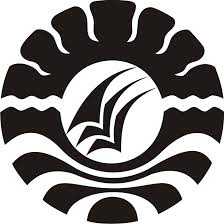 SKRIPSIPOLA  ASUH  ORANGTUA PEKERJA RUMAH TANGGA ANAK USIA DINI DI KELURAHAN BONTOBIRAENG    KECAMATAN MAMAJANG KOTA MAKASSARNURMALAJURUSAN PENDIDIKAN LUAR SEKOLAHFAKULTAS  ILMU  PENDIDIKANUNIVERSITAS  NEGERI  MAKASSAR2016